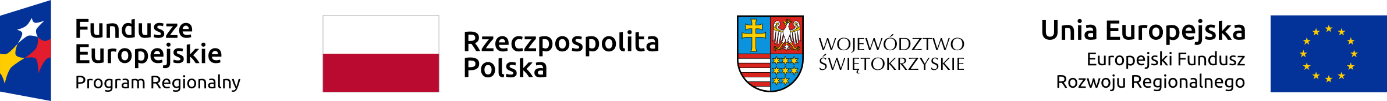 Podpisanie umowy w ramach Działania 3.3 ,,Poprawa efektywności energetycznej w sektorze publicznym i mieszkaniowym” w ramach Regionalnego Programu Operacyjnego Województwa Świętokrzyskiego na lata 2014-2020Dnia 27 kwietnia 2021 roku Zarząd Województwa Świętokrzyskiego pełniący funkcję Instytucji Zarządzającej RPOWŚ na lata 2014-2020 podpisał umowę z POWIATEM PIŃCZOWSKIM o dofinansowanie projektu nr RPSW.03.03.00-26-0050/17 pn.: „Poprawa efektywności energetycznej budynku warsztatowego Zespołu Szkół Zawodowych w Pińczowie poprzez termomodernizację i zwiększenie wykorzystania energii pochodzącej z odnawialnych źródeł energii”, złożonego do Działania 3.3 RPOWŚ na lata 2014-2020 w ramach DWUETAPOWEGO KONKURSU ZAMKNIĘTEGO nr RPSW.03.03.00-IZ.00-26-157/17Koszt całkowity projektu: 2 229 999,01  PLNDofinansowanie: 2 067 022,58  PLN w tym wkład UE: 1 849 441,25 PLNoraz Budżet państwa: 217 581,33 PLN